Answers
おばあさんは、アマンダさんに、はっぴをあげました。
アマンダさんは、おばあさんに、はっぴをもらいました。ホストフレンドは、セーラさんに、おせんべいをあげました。
セーラさんは、ホストフレンドに、おせんべいをもらいました。お母さんは、ポールさんに、にんぎょうをあげました。
ポールさんは、お母さんに、にんぎょうをもらいました。おねえさんは、マークさんに、ふろしきをあげました。
マークさんは、おねえさんに、ふろしきをもらいました。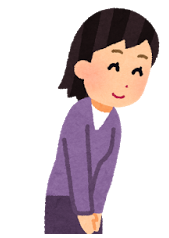 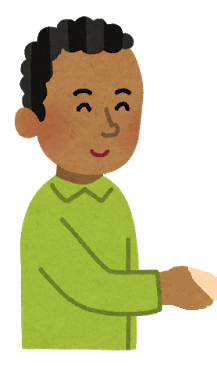 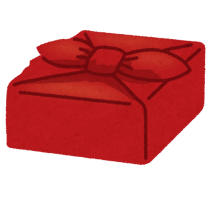 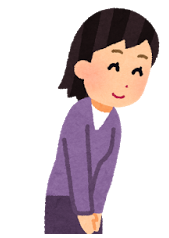 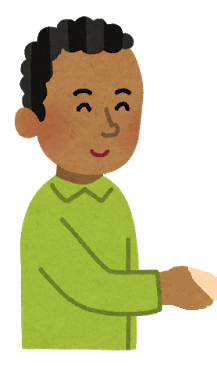 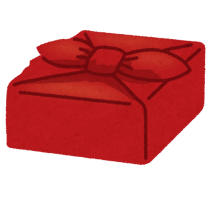 ポールマークアマンダ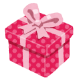 セーラおばあさんホストフレンドおかあさんおねえさんはっぴにんぎょうふろしきおせんべい